ЭКСКУРСИОННЫЙ МАРШРУТ 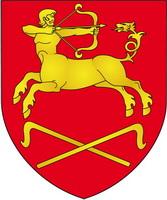 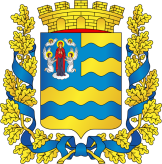 «ПОБЫВАЙТЕ В СТАРЫХ ДОРОГАХ» Авторы: творческая группа экскурсоводов экскурсионного сектора школьного историко-краеведческого музея  государственного учреждения образования «Пастовичская средняя школа»Руководитель: Коврей Ирина Константиновна, учитель истории и обществоведения, руководитель школьного историко-краеведческого музея  государственного учреждения образования «Пастовичская средняя школа»Цель экскурсии:формирование высоких нравственных качеств личности через изучение истории своей малой Родины.Задачи экскурсии:расширить знания экскурсантов об истории возникновения и развития города Старые Дороги, историко-культурном наследии Стародорожчины в контексте истории Беларуси;развивать социальную активность и стремление к поиску новой информации по истории родного края, организовать познавательный досуг;воспитывать чувство уважения к истории белорусского народа, его культуре, традициям; способствовать формированию национального самосознания, гражданственности и патриотизма.Тип экскурсии: историческаяВид экскурсии: автобусно-пешеходнаяПродолжительность экскурсии: 3 часа 20 минутПротяженность: 28 километровМаршрут экскурсии: Деревня Пастовичи – город Старые Дороги: мемориальный камень с надписью о первом письменном упоминании о местечке Дороги (центральная площадь города Старые Дороги) – дворец культуры – районный историко-этнографический музей (в здании Дворца культуры) – районный центр ремесел (улица Первомайская) – частный художественный музей Анатолия Белого в городе Старые Дороги (улица Садовая)  – здания железнодорожного вокзала и водонапорной башни (памятники архитектуры второй половины XIX века) – памятник «Танк-Т-34», установленный в честь освобождения города Старые Дороги от немецко-фашистских захватчиков, мемориал в память о воинах и мирных жителях, погибших в годы Великой Отечественной  войны (улица Московская, по пути следования) – окончание экскурсии (центральная площадь города). Содержание экскурсии: в ходе экскурсии экскурсанты познакомятся 
с особенностями возникновения и развития города Старые Дороги, узнают, что название города не случайно: здесь, среди болотных топей, люди прокладывали участок дороги, связывающей Москву и Варшаву, узнают о значении строительства здесь в конце ХІХ века железной дороги.Экскурсанты увидят достопримечательности города Старые Дороги, познакомятся с традиционной народной культурой, почувствуют уникальность края, ощутят связь поколений через сохранение и развитие традиций.Общие методические указания к теме экскурсии:предварительное изучение исторического материала:методическая подготовка экскурсоводов?наличие  «портфеля экскурсовода»;экскурсия должна вестись в соответствии с требованиями дифференцированного подхода.Общие организационные указания:во время экскурсии строго следить за соблюдением правил безопасности участниками экскурсии, правил дорожного движения, инструктировать экскурсантов о соблюдении норм безопасности при осмотре объектов.Вступление к экскурсии:организационное вступление сделать при встрече с группой до начала движения, представиться группе, оговорить необходимые организационные вопросы и напомнить о правилах поведения во время экскурсии и нормах безопасности;в информационной части вступления кратко сообщить о теме и основных объектах экскурсии;настроить экскурсантов на восприятие предстоящей экскурсии 
и установить с ними эмоционально-психологический контакт;продолжительность вступления 5 минут;Заключение. Заключение сделать у здания ГУО «Пастовичская средняя школа».Продолжительность заключения - 10 минут. ТЕХНОЛОГИЧЕСКАЯ КАРТА МАРШРУТА ЭКСКУРСИИ «ПОБЫВАЙТЕ В СТАРЫХ ДОРОГАХ»ЭКСКУРСИОННЫЙ МАРШРУТ «ПОБЫВАЙТЕ В СТАРЫХ ДОРОГАХ» 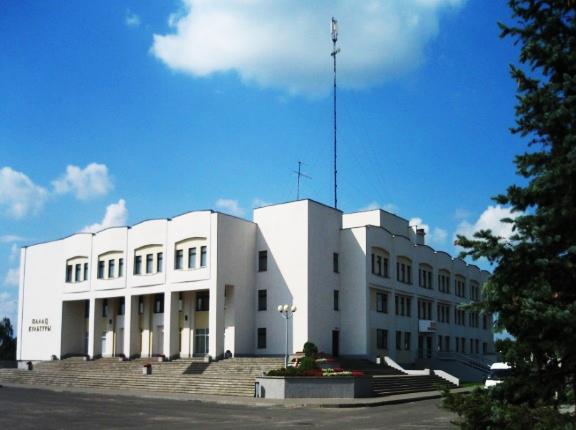 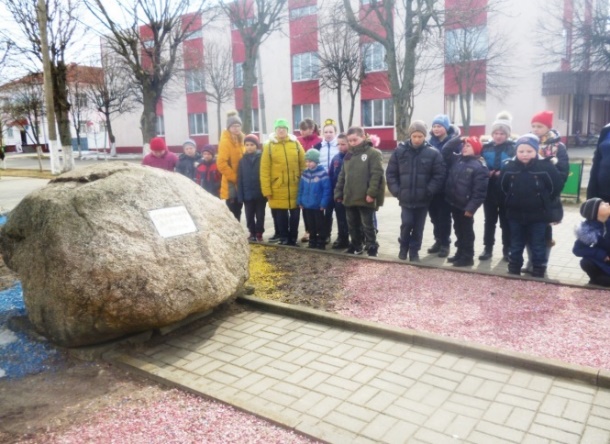        Фото 1. Мемориальный камень                                          Фото 2. Дворец культуры     с надписью о первом упоминании       о местечке Дороги в 1524 году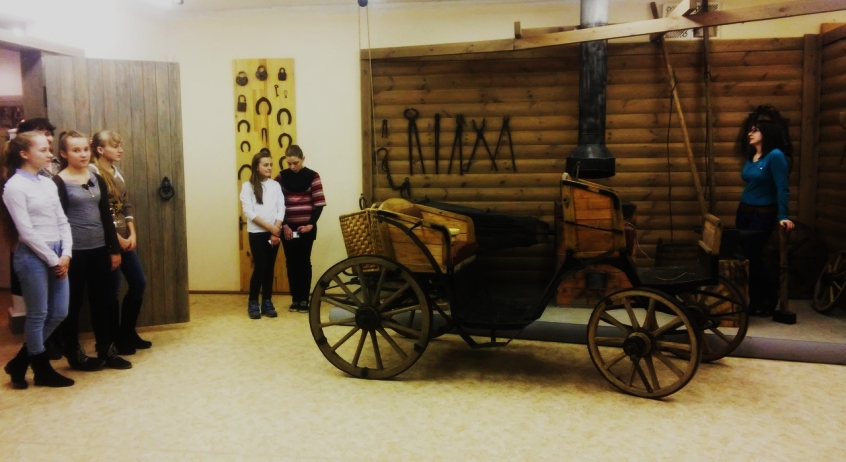 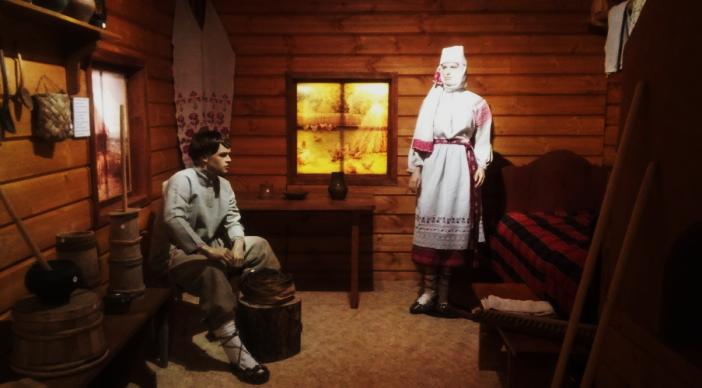 Фото 3-4. Стародорожский историко-этнографический музей 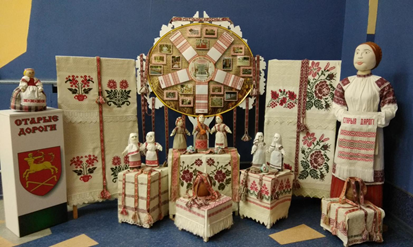 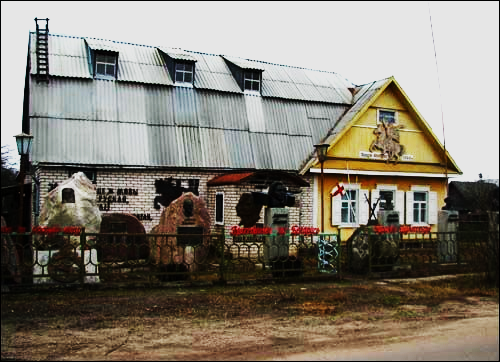 Фото 5.  Стародорожский                                        Фото 6.  Художественный музей              районный центр ремёсел                                                   Анатолия Белого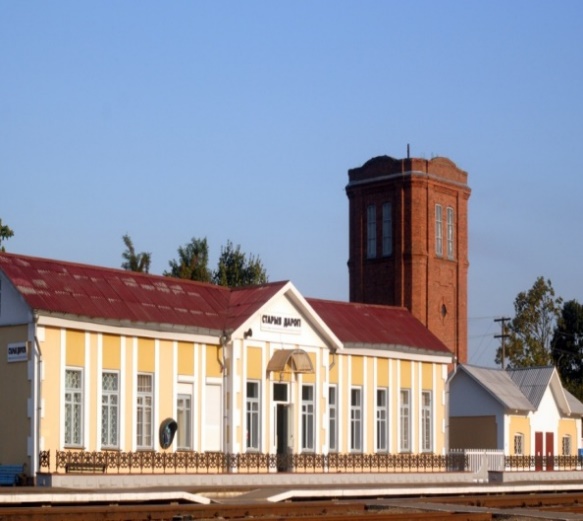 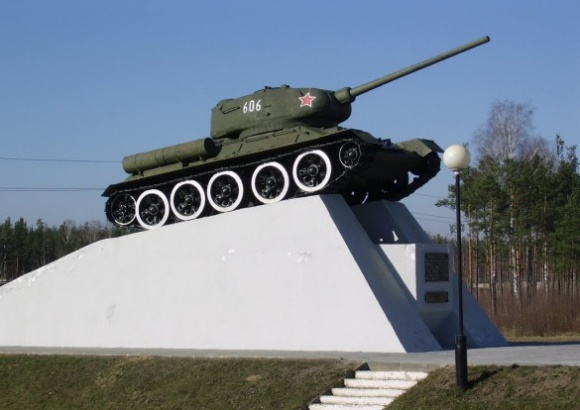     Фото 7.  Здание железнодорожной                       Фото 8. Памятник «Танк Т-34». Установлен      станции и водонапорная башня                         в честь освобождения города Старые Дороги    (памятники архитектуры XIX века)                          от немецко-фашистских захватчиковМаршрутОбъекты показаВремяосмотра(в мин.)Основное содержаниеинформацииМетодические указания и указания по организацииНачало экскурсииМесто сбора:  ГУО «Пастовичская средняя школа»10Сообщить тему экскурсии, ее маршрут и продолжительность, место и время окончания экскурсииУстановить эмоционально-психологический контакт с группойДвижение по автомобильной магистрали Москва-Варшава (участок дороги  Бобруйск –Слуцк)  в западном направлении (расстояние от деревни Пастовичи до города  Старые Дороги –12 километров)Местные ландшафты15Природный потенциал края Связь строительства данной дороги с историей возникновения города и его названиемОсобенности застройки города по одну, северную сторону  от автомобильной дорогиИспользовать панорамный показ, тематический рассказДеревня Старые Дороги (справа по пути движения)Здание былой почтовой станции 5Время строительстваОсобенности архитектурыСохранностьОтметить, что до наших дней в Стародорожском районе сохранилось два таких здания – в деревнях Паськова Горка и Старые ДорогиРассказ во время медленного движенияЗрительная реконструкция постоялого двора, конюшни Движение по улице КоммунистическойПамятник гостеприимству горожанСовременные здания Городской рынок10Визитная карточка современного городаЧисленность и занятия населенияОсобенности формирования менталитета стародорожан в связи с географическим положением города вдоль транзитной дороги на болотистой местностиРассказ ведётся во время движенияИспользовать приемы панорамного показа, описания и исторической реконструкции  при рассказе о возникновении здесь поселений на заболоченной местности и прокладке населением дорог через болота (гатей)Отметить компактность, чистоту современного городаОстановка в центре городаМемориальный камень с надписью о первом письменном упоминании о местечке Дороги5Исторические данные о городеПервое упоминание о населенном пункте Дороги найдено в документах архива канцелярии Великого княжества Литовского  (Литовские метрики) и относится к 1524 году. В июле 1992 года здесь, на площади, был установлен этот мемориальный камень с надписью о первом упоминании в документах о Старых ДорогахИспользовать приёмы: описание, панорамный показПрогулка по площади Административные зданияДоска ПочётаСтенд «Герои Стародорожчины»10Герои Стародорожчины Люди трудаТематический рассказПодчеркнуть, что трудолюбие  и ответственность человека в любой сфере деятельности не остаются незамеченными государствомПереход к Дворцу культурыДворец культуры5Время ввода в эксплуатациюОсобенность архитектурыРазмещение учреждений в зданииПодчеркнуть знаковость события: 10 июля 2001 года состоялось торжественное открытие Дворца культуры в городе Старые Дороги с участием Президента Республики Беларусь А. Г. ЛукашенкоДворец культуры, 2-й этажСтародорожский районный историко-этнографический музей45Постоянно-действующие экспозиции музея: «Белорусы-сакуны» «История дорог и почтовой службы»«Этнографическая галерея с экспозицией предметов быта XVIII-начала XX вв.»Предварительный рассказ об объекте с использованием дополнительного материала Информация (цена билета: 2 рубля для взрослых, 1 рубль для детей)Проведение экскурсии сотрудником музеяФотосессияУлица ПервомайскаяСтародорожский районный центр ремесел 40Современные тенденции в декоративно-прикладном искусствеКоллекция этнографических изделийСувенирная продукцияВход бесплатныйПредварительный рассказ об объекте с использованием дополнительного материалаВстреча с народными мастерамиУчастие в мастер-классахДвижение по улице ПервомайскойЗдания железнодорожного вокзала и водонапорной башни10Памятники архитектуры второй половины XIX века Направляясь к старейшим сооружениям, железнодорожному вокзалу и водонапорной башне с «ледовней», совершим небольшой экскурс в историю: «С конца X века земли современного района входили в состав Туровского удельного княжества, а с XIII века – в состав Великого княжества Литовского. С 1395 по 1612 годы земли нашего края находились во владении князей Олельковичей. В результате второго раздела Речи Посполитой они вошли в состав Российской империи.Возможно, наш населённый пункт так и остался бы маленькой деревней, если бы не окружающие леса, которые притянули сюда внимание предприимчивых людей. После отмены в 1861 году крепостного права помещики открывали здесь фабрики. Так, был основан смоло-скипидарный завод, в 1893 году построена лесопильно-фанерная фабрика, а 28 декабря 1896 года пущен первый железнодорожный состав от станции Осиповичи до станции Старые Дороги по линии Либаво-Роменской железной дороги. К 1904 году железнодорожная ветка протянулась к Верхутино и дальше до станции Уречье». По ней вывозили в Германию лесоматериалы.Подчеркнуть значение строительства железной дороги в истории развития городаОтметить, чвое название Старые Дороги получили в конце XIX века, когда через несколько километров восточнее появилась деревня Новые Дороги. Из-за заболоченности местные жители прокладывали гати между населенными пунктами. Поселения вдоль старой гребли назвали Старые Дороги.Движение по улице Садовой Частный художественный музей Анатолия Белого20Памятники героям Грюнвальда, Кресту Евфросинии Полоцкой, литераторам Ларисе Гениюш и Анатолию Березке, отцу и сыну Богдановичам, небесной покро-вительнице Беларуси Евфросинии Полоцкой, канцлеру ВКЛ, автору Статута ВКЛ Льву Сапеге и историку М.Улащику Вход бесплатный по предвари-тельной договорённостиДать историческую справку объектаПознакомить с историей создания музея и личностью А. Белого, используя дополнительный материалДвижение по улице МосковскойМемориалы в память о воинах и мирных жителях, погибших в годы Великой Отечественной  войныПамятник воинам-интернационалистам20Героизм наших земляков в годы войныВ годы Великой Отечественной войны, действовавшие на территории района партизанские формирования проводили диверсии на железнодорожных и грунтовых коммуникациях, уничтожали мосты, выводили из строя телеграфно-телефонные линии, громили вражеские гарнизоны, вели бои с карателями. Самое крупное партизанское формирование на территории нашего района – 100-я партизанская бригада имени   С.М. Кирова.Улица Партизанскаяпамятник «Танк-Т-34»Отметить, что мемориалы размещены по обе стороны улицы Московской, которая является частью автодороги Москва-Варшава, чтобы каждый проезжающий мог поклониться безвинно погибшим нашим землякам.Прибытие в деревню Пастовичи. Заключение -10 минут Время экскурсии: 3 часа 20 минут. Протяжённость маршрута: 28 километровПрибытие в деревню Пастовичи. Заключение -10 минут Время экскурсии: 3 часа 20 минут. Протяжённость маршрута: 28 километровПрибытие в деревню Пастовичи. Заключение -10 минут Время экскурсии: 3 часа 20 минут. Протяжённость маршрута: 28 километровПрибытие в деревню Пастовичи. Заключение -10 минут Время экскурсии: 3 часа 20 минут. Протяжённость маршрута: 28 километровПрибытие в деревню Пастовичи. Заключение -10 минут Время экскурсии: 3 часа 20 минут. Протяжённость маршрута: 28 километровПодвести итоги  экскурсии, отметить экскурсионные возможности края, сделать выводы, ответить на возникшие вопросы, поблагодарить за вниманиеПодвести итоги  экскурсии, отметить экскурсионные возможности края, сделать выводы, ответить на возникшие вопросы, поблагодарить за вниманиеПодвести итоги  экскурсии, отметить экскурсионные возможности края, сделать выводы, ответить на возникшие вопросы, поблагодарить за вниманиеПодвести итоги  экскурсии, отметить экскурсионные возможности края, сделать выводы, ответить на возникшие вопросы, поблагодарить за вниманиеПодвести итоги  экскурсии, отметить экскурсионные возможности края, сделать выводы, ответить на возникшие вопросы, поблагодарить за внимание